FIRST CONVOCATION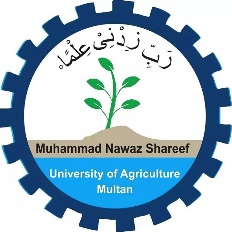 JANUARY 08, 2019 AT UNIVERSITY LAWNMUHAMMAD NAWAZ SHAREEF UNIVERSITY OF AGRICULTURE, MULTAN(Registration Form)Name of the Student: ……..………………………………………..   Degree: ……………………………………………………………..Registration. No.: ……………..………………………..………….		Year of passing: ……..…………..…………………………………CNIC No.: Mailing address:  …………………………………………………………….………………………………………………………………………………………………….……….E-mail address: ……………………………………Cell No.: ……………………………DD/Pay order/Bank challan of Rs.1000/- *………………….. Dated: ……….………in favour of Treasurer, MNSUA, Multan.Convocation on January 08, 2019 at 11:00 a.m.Rehearsal on January 07, 2019 at 9:30 a.m. (Attendance in rehearsal is compulsory for participation in the convocation)* In original must be attached with the Registration Form. Registration Form must reach in the office of the Controller of Examinations, MNS University of Agriculture, Multan on or before 20-12-2018.Note:  	Student must bring his/her original CNIC or Computerized Driving Licenses or Passport (photocopy will not be accepted) otherwise you will not be allowed to participate in the convocation for security purpose. Student’s Signature: ______________________--